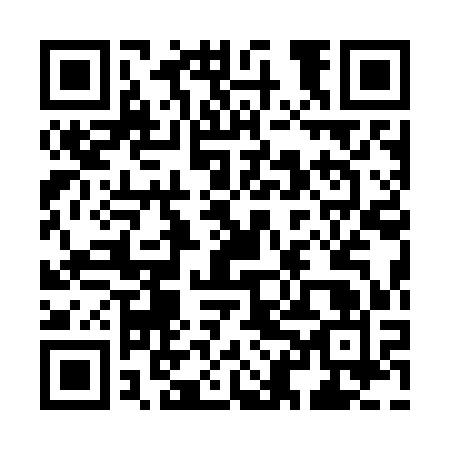 Ramadan times for Forrest, AustraliaMon 11 Mar 2024 - Wed 10 Apr 2024High Latitude Method: NonePrayer Calculation Method: Muslim World LeagueAsar Calculation Method: ShafiPrayer times provided by https://www.salahtimes.comDateDayFajrSuhurSunriseDhuhrAsrIftarMaghribIsha11Mon4:054:055:2711:393:105:515:517:0812Tue4:064:065:2711:393:095:505:507:0613Wed4:074:075:2811:393:095:495:497:0514Thu4:084:085:2911:383:085:485:487:0415Fri4:094:095:2911:383:075:465:467:0216Sat4:094:095:3011:383:075:455:457:0117Sun4:104:105:3111:383:065:445:447:0018Mon4:114:115:3111:373:055:435:436:5819Tue4:124:125:3211:373:055:415:416:5720Wed4:124:125:3311:373:045:405:406:5621Thu4:134:135:3311:363:035:395:396:5522Fri4:144:145:3411:363:025:385:386:5323Sat4:144:145:3511:363:025:375:376:5224Sun4:154:155:3511:353:015:355:356:5125Mon4:164:165:3611:353:005:345:346:4926Tue4:164:165:3611:352:595:335:336:4827Wed4:174:175:3711:352:595:325:326:4728Thu4:184:185:3811:342:585:305:306:4629Fri4:184:185:3811:342:575:295:296:4430Sat4:194:195:3911:342:565:285:286:4331Sun4:204:205:4011:332:555:275:276:421Mon4:204:205:4011:332:555:255:256:412Tue4:214:215:4111:332:545:245:246:403Wed4:214:215:4211:332:535:235:236:384Thu4:224:225:4211:322:525:225:226:375Fri4:234:235:4311:322:515:215:216:366Sat4:234:235:4311:322:505:195:196:357Sun4:244:245:4411:312:505:185:186:348Mon4:254:255:4511:312:495:175:176:339Tue4:254:255:4511:312:485:165:166:3110Wed4:264:265:4611:312:475:155:156:30